Position PurposeThe Oral Health Therapist plays an integral role in providing clinical services and oral health promotion within the dental clinic and as part of the outreach program.Department / Unit Specific OverviewEGHS Community Health Centre provides primary care to the Ararat and district community with Dental, Physiotherapy, Exercise Physiology, Occupational Therapy, Podiatry, Speech Pathology, Dietetics, Diabetes Education and Social Work services. While the majority of care is delivered from our Community Health Centre, allied health clinicians also provide outreach clinics to our Willaura campus and two Bush Nursing Centres. Allied Health and Dental teams also support other EGHS departments including our Acute Services and Residential Aged Care Facilities. Our centre hosts speciality clinics for visiting services and surgeons and is co-located with local Maternal Child Health services.   Our Values Organisational ContextEast Grampians Health Service is a rural health service located in Ararat and Willaura in Western Victoria and is an integral part of a thriving community that is committed to quality services providing health and wellbeing to people of all backgrounds. Serving a diverse community, East Grampians Health Service delivers an extensive range of acute, residential, home and community based services. We strive to continually improve our services to best meet the needs of our patients, residents and the community.Our VisionTo be leaders in rural health care Our Strategic directionEGHS strategic plan 2019-22 mirrors the Victorian Government Health 2040; Advancing Health, Access and Care guidelines and is underpinned by our organisational values and behaviours - ‘improving our communities health and quality of life through strong partnerships and by responding to changing needs’.  We incorporate our opportunities through Better Health, Better Access, and Better Care, which are pivotal in achieving our vision of being ‘leaders in rural health care’:BETTER HEALTHA system geared to prevention as much as treatmentEveryone understands their own health risksIllness is detected and managed earlyHealthy neighbourhoods and communities encourage healthy lifestyleBETTER ACCESSCare is always there when people need itMore access to care in the home and communityPeople are connected to the full range of care and support they needThere is fair access to careBETTER CARETarget zero avoidable harmHealthcare that focuses on outcomesPeople are active partners in careCare fits together around people’s needsOrganisational Responsibilities Be aware of and work in accordance with all EGHS policies and procedures and Victorian Public Sector - Code of Conduct Be respectful of the needs of patients, visitors and other staff and maintain a professional approach in all interactions, creating exceptional experiences.Be aware of the National Safety and Quality Health Service Standards and/or Aged Care Quality Standards as it relates your area of work and associated accreditation.Agree to provide evidence of a valid employment Working with Children Check and provide the necessary details for East Grampians Health Service to undertake a National Police Check and NDIS Worker Screen.All staff are expected to identify and report incidents, potential for error and near misses and supports staff to learn how to improve the knowledge systems and processes to create a safe and supportive environment for staff and patients.Contribute to a positive and supportive learning culture and environment for health professional students and learners at all levels.Participate in all mandatory education and orientation sessions as outlined by EGHS.East Grampians Health Service is an equal opportunity employer and is committed to providing for its employees a work environment, which is free of harassment or discrimination. Responsibilities and Major Activities Works collaboratively as a member of the oral health team which includes dentists, oral health therapists, dental technicians, dental assistants and students.Provide clinical services and oral health promotion within the dental clinic and as part of  outreach programs including Smile Squad and in aged care facilitiesMay be required to provide some support in clinical decision making to other members of the care team. Independently undertake clinical duties, seeking support or advice from senior clinicians in accordance with EGHS clinical standards and policies, to ensure the provision of high quality and efficient oral health services Required to work with children and adults, including patients with disabilities and complex medical historiesResponsible for the ‘Smiles for Miles’ outreach program early childhood centres in the local community Manage patients, under the direction of experienced clinicians, within competency and experience levels as defined by the Dental Health Services Victoria’s Credentialing and Scope of Clinical Practice policy and as assessed by regular record audit Actively promote a positive public image and professional brand of East Grampians Health Service and Dental Health Services VictoriaMaintain patient records in accordance with EGHS Clinical Records Standards and Dental Health Services Victoria requirementsWork within “Delegations of Authority” consistent with the roleOther DutiesGraduate Oral Health Therapists will work towards the supervision of oral health therapy students who are completing placement at EGHS.In consultation with a supervisor, other duties will be determined by meeting relevant standards and recognised practiceThis ongoing consultation process will guide the modification of the position description as required. Key Performance Indicators Key performance indicators outline the assessment of meeting the responsibilities of the position listed above. These measures will be used as a part of a Personal Development Plan (PDP) to be commenced within the first 3 months of the appointment and then to be reviewed on an annual basis. Feedback from clients and external organisationsPerformance compared to agreed activity targetsParticipation in the annual mandatory education programs Actively participate in quality improvement activities Key Selection Criteria Essential Criteria: Bachelor of Oral Health Therapy / Science Registered Oral Health Therapist with Dental Board of Australia (AHPRA) Excellent verbal and written communication skills and the ability to liaise effectively with all stakeholdersAwareness of and sensitivity to the unique requirements of clients from different ethnic and cultural backgrounds and from disadvantaged groupsDemonstrated ability to work effectively in a team in the delivery of services to the communityDemonstrated ability to develop effective work relationships and effectiveness in an environment which is often pressuredUnderstanding of and commitment to the principles and systems of continuous improvement in the access to and delivery of oral health servicesSelf-reliant, motivated and able to work independently and innovatively whilst working within EGHS policies and protocols Strong organisational and time management skills Clinical utilisation time/productivity maintained at agreed rate. Must comply to having or completion of:National Police Check (renewed every 3 years) Working with Children Check (renewed every 5 years) NDIS Worker ScreenMandatory vaccination program (annually)Current drivers licence
AcknowledgementPosition TitleOral Health Therapist - GraduatePosition NumberN5875DepartmentOral Health ServicesClassificationAgreementDental Therapists Dental Hygienists and Oral Health Therapists (Victorian Public Sector) (Single Interest Employers) Enterprise Agreement 2022 - 2023Reports to:Manager Oral HealthPOSITION DESCRIPTION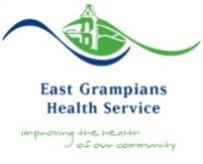 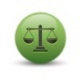 IntegrityWe value integrity, honesty and respect in all relationships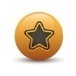 ExcellenceWe value excellence as the appropriate standard for all services and practices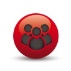 CommunityWe respect the dignity and rights of our community and    acknowledge their beliefs, regardless of their cultural, spiritual or socioeconomic background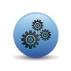 Working TogetherWe value equally all people who make a contribution to EGHS to achieve shared goals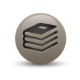 
Learning CultureWe strive to continually lead and develop through education, training, mentoring and by teaching others.Employee Name:Employee Signature:Date:Manager Name:Manager Signature :Date:Developed Date:May 2023May 2023May 2023Developed By – Name:Sarah WoodburnSarah WoodburnSarah WoodburnDeveloped by – Title:Director Community ServicesDirector Community ServicesDirector Community ServicesDate of Next Review:June 2024June 2024June 2024